Individual Nomination FormOutstanding ASCE Younger Member AwardDue Date:  Nominations must be received by November 30, 2017
Application Materials RequiredIndividual Nomination Form and Electronic Photo of NomineeEntry InstructionsElectronic submittal is requested. Please e-mail the following 2 electronic files (less than 10 MB per e-mail): File 1:	Filename  =  nominee’s last name.pdf Individual Nomination FormFile 2:	Filename = nominee’s last name.jpgPhoto of the nominee to be used in the awards programe-mail to:	ccmartsolf@urbanengineers.comE-mail subject line = ASCE R2 Award Application – Lifetime Achievement for (nominee’s last name)Or mail a CD containing the 2 files to: 	Urban Engineers, Inc.Attn:  Carol MartsolfASCE Region 2 Awards Committee530 Walnut StreetPhiladelphia, PA 19106For more information, contact:Carol Martsolf, P.E. - ASCE Region 2 Awards Committeeccmartsolf@urbanengineers.com or 215-922-8080Award CriteriaConsideration shall be given to the Engineer that has exhibited professional achievement and has made significant impact to the field of civil engineering. This impact may be through professional activities, ASCE involvement, research and innovative engineering solutions. This award is intended for individuals who are age 35 years or less as of December 1 of the year of the award and a member of ASCE in Region 2. Awards CeremonyThe selected individual will be recognized during 2018 at the awardee’s Section or Branch meeting.The AwardThe award is intended to recognize the efforts of younger civil engineers to further advance the field of civil engineering through innovative concepts, research, and materials.Nominator Contact Information (person making the nomination - self nomination encouraged)Nominee Contact InformationNominee ASCE Membership Information: ASCE Section nominee belongs to:	Central PA Section	Delaware Section	Lehigh Valley Section   Reading Branch 	Maryland Section  Catoctin Branch   Eastern Shore Branch 	National Capital Section             Reston Branch	Philadelphia Section	Pittsburgh Section  Northwestern PA Branch Nomination Information Section: Please answer the following questions as thoroughly as possible and ensure that the response to this nomination information section is 3 pages or less. 1. 	Describe the nominee’s ASCE involvement. 2. 	Describe the nominee’s other professional activities. 3. 	Describe the nominee’s contributions to the profession.4. 	Provide any other information regarding the nominee to be considered for this award. 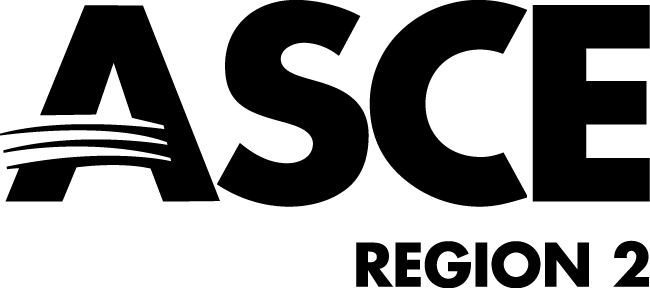 Name:Employer:Address:StreetStreetStreetCityStateZipPhone Number: Phone Number: Email Address:Email Address:ASCE Membership#:ASCE Membership#:ASCE Membership#:P.E.? Yes or NoP.E.? Yes or NoName:Employer:Address:StreetStreetStreetStreetCityStateZipPhone Number: Phone Number: Email Address:Email Address:P.E. Registration State(s)P.E. Registration State(s)P.E. Registration State(s)